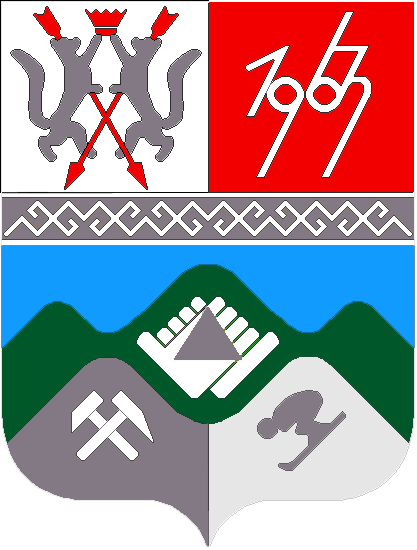 КЕМЕРОВСКАЯ ОБЛАСТЬТАШТАГОЛЬСКИЙ МУНИЦИПАЛЬНЫЙ РАЙОНАДМИНИСТРАЦИЯТАШТАГОЛЬСКОГО МУНИЦИПАЛЬНОГО РАЙОНА                         ПОСТАНОВЛЕНИЕот «_15_» октября_  2014г. № _873-п_Об утверждении муниципальной целевой программы «Развитие муниципальной службы в муниципальном образовании «Таштагольский муниципальный район»  на 2015-2017 годыВ целях повышения эффективности муниципального управления, профессионального развития муниципальных служащих и  на основании Федерального закона от 06.10.2003г. N 131-ФЗ «Об общих принципах организации местного самоуправления в Российской Федерации», Федерального закона от 02.03.2007г. N 25-ФЗ «О муниципальной службе в Российской Федерации», Закона Кемеровской области от 30.06.2007г. N 103-ОЗ «О некоторых вопросах прохождения муниципальной службы»:1. Утвердить муниципальную целевую программу «Развитие муниципальной службы в муниципальном образовании «Таштагольский муниципальный район» на 2015-2017 годы, согласно приложению.2. Пресс-секретарю Главы Таштагольского муниципального района (В.Н.Колмыков)   опубликовать настоящее постановление  в газете «Красная Шория» и разместить на официальном сайте администрации Таштагольского муниципального района в сети Интернет.3. Контроль за исполнением постановления возложить на заместителя главы Таштагольского муниципального района по общим вопросам Т.Д.Бучевскую.           4. Признать утратившим силу с 01.01.2015г. постановление Администрации Таштагольского муниципального района от 15.10.2013г.        № 130-п «Об утверждении муниципальной целевой программы «Развитие муниципальной службы в муниципальном образовании «Таштагольский муниципальный район» на 2014-2016 годы».5. Настоящее постановление вступает в силу со дня его официального опубликования, но не  ранее 01.01.2015г. Глава Таштагольского муниципального района	                                                  В. Н. МакутаПриложение к постановлению Администрации Таштагольского  муниципального района  от «15» _октября  2014 года № _873-п__Муниципальная  целевая программа«Развитие муниципальной службы в муниципальном образовании «Таштагольский муниципальный район»  на 2015-2017 годыПаспортмуниципальной   целевой программы «Развитие муниципальной службы в муниципальном образовании «Таштагольский муниципальный район»  на 2015-2017 годы1. Содержание проблемы  и обоснование необходимости её решения  программными   методамиТребования к муниципальной службе со стороны органов государственной власти и гражданского общества заметно выросли.Требуется более качественное кадровое наполнение органов местного самоуправления, рациональная расстановка работников на различных уровнях и в отраслях управления, эффективное использование их профессиональных и личностных способностей с учетом сложившейся в системе муниципальной службы кадровой ситуации.Эффективность работы органов местного самоуправления напрямую зависит от профессиональной компетенции, управленческого таланта и культуры лиц, замещающих муниципальные должности и должности муниципальной службы Таштагольского муниципального района. Подготовка кадров для органов местного самоуправления является одним из инструментов повышения эффективности муниципального управления. Отсутствие необходимых знаний и профессиональных навыков муниципальных служащих приводит к низкому качеству управленческих решений и, как следствие, к потере авторитета органов местного самоуправления в глазах населения.Поэтому современная кадровая политика предъявляет серьезные требования не только к подготовке, переподготовке и повышению квалификации, но и формированию кадрового резерва для замещения вакантных должностей муниципальной службы, в связи с этими требованиями необходимо создание нормативно-правовой базы в сфере прохождения  муниципальной службы и формирования кадрового резерва.По состоянию на 01 января 2014 года в муниципальном образовании Таштагольский муниципальный район замещали муниципальные должности и должности муниципальной службы 236 граждан, в том числе выборные муниципальные должности – 12 человек.На 01.01.2014г. в кадровом резерве на замещение вакантных должностей муниципальной службы  находиться 28 человек. Повышение квалификации, по состоянию на 01.01.2014г., прошли 34 человека. Не менее важным направлением повышения квалификации муниципальных служащих является участие в целевых курсах и семинарах по конкретным темам и вопросам, относящимся к деятельности структурных подразделений Администрации и муниципальной службы Таштагольского муниципального района.В целях повышения результативности деятельности муниципальных служащих необходимо и в дальнейшем системно заниматься проблемами повышения квалификации муниципальных служащих.В современных условиях развитие системы местного самоуправления и муниципальной службы осуществляется на основе комплексного подхода, который подразумевает не только повышение образовательного и профессионального уровня муниципальных служащих, но и процедуру аттестации, и систему мероприятий по совершенствованию нормативно-правовой базы, организационно-методического и аналитического сопровождения в сфере муниципальной службы, воспитание и подготовку кадрового состава.Учитывая уровень  социально-экономического развития современного общества необходимо активизировать работу по профессиональной переподготовке, повышению квалификации  лиц, замещающих муниципальные должности, должности муниципальной службы, а также лиц, состоящих в кадровом резерве для замещения вакантных должностей муниципальной службы, по специальностям, необходимым для исполнения своих должностных обязанностей.Реализация Программы должна способствовать формированию у  лиц, замещающих муниципальные должности, должности муниципальной службы, а также лиц, состоящих в кадровом резерве для замещения вакантных должностей муниципальной службы, необходимых профессиональных знаний, умений и навыков, позволяющих эффективно выполнять должностные обязанности в органах местного самоуправления Таштагольского муниципального района, способствовать формированию, подготовки и эффективному использованию высококвалифицированного и действенного кадрового резерва.2. Цели и задачи Программы2.1.Целями Программы являются создание целостной системы организации муниципальной службы в Таштагольском муниципальном районе, формирование высококвалифицированного кадрового состава муниципальной службы, обеспечивающего эффективность муниципального управления в муниципальном образовании «Таштагольский муниципальный район».2.2. Для достижения поставленной цели предполагается решение следующих основных задач:2.2.1. совершенствование муниципальной правовой базы по вопросам муниципальной службы в соответствии с федеральным и областным законодательством;2.2.2. организация и совершенствование работы, направленной на применение мер по предупреждению коррупции на муниципальной службе;2.2.3. внедрение эффективных технологий и перспективных методов кадровой работы, направленных на подбор квалифицированных кадров для муниципальной службы, оценку эффективности деятельности муниципальных служащих Таштагольского муниципального района, повышение их профессиональной компетентности, создание условий для их результативной профессиональной служебной деятельности и должностного (служебного) роста;2.2.4. создание условий для профессионального развития и подготовки кадров муниципальной службы;2.2.5. обеспечение устойчивого развития кадрового потенциала и повышения эффективности муниципальной службы;2.2.6. обеспечение стабильности кадрового состава и оптимизации численности муниципальных служащих Таштагольского муниципального района;2.2.7. формирование этики поведения и корпоративной культуры муниципальных служащих;2.2.8. повышение открытости муниципальной службы, формирование позитивного имиджа муниципального служащего.3.Система программных мероприятийМероприятия направлены на реализацию поставленных  Программой целей и задач. Перечень конкретных мероприятий представлен в разделе 7 Программы.4. Ресурсное  обеспечение ПрограммыОбщий объем финансирования Программы на 2015 – 2017 годы составляет 150 тыс. рублей из средств местного бюджета, в т.ч. по годам:2015 г. – 50 тыс. руб.2016 г. -  50 тыс. руб.2017 г. -  50 тыс. руб.В процессе реализации Программы возможно изменение количества муниципальных служащих, которым необходима профессиональная переподготовка или повышение квалификации, а также существует вероятность изменения средств, необходимых на оплату образовательных услуг.Нейтрализация этих факторов может быть обеспечена за счет корректировки размеров финансирования мероприятий, предусмотренных программой.Объем финансирования подлежит ежегодному уточнению, исходя из возможностей бюджета на соответствующий финансовый год.5. Оценка эффективности реализации ПрограммыВыполнение мероприятий Программы позволит обеспечить:- повышение эффективности управления кадровым потенциалом в сфере муниципального управления;- повышение престижа муниципальной службы за счет роста профессионализма и компетентности муниципальных служащих;- формирование у лиц, замещающих муниципальные должности и должности муниципальной службы, а также лиц, состоящих в кадровом резерве на замещение вакантных должностей муниципальной службы, необходимых профессиональных знаний, умений и навыков, позволяющих эффективно выполнять должностные обязанности в органах местного самоуправления Таштагольского муниципального района;- совершенствование механизмов отбора кандидатов и формирования кадрового резерва для замещения вакантных должностей муниципальной службы;- исключение дублирования функций, внедрению норм и нововведений, соответствующих требованиям времени, формированию у муниципальных служащих мотивации к повышению результативности профессиональной деятельности;- рациональное использование интеллектуального потенциала муниципальных служащих;- упорядочение деятельности по подбору и расстановке кадров;- повышение эффективности взаимодействия органов местного самоуправления и гражданского общества.6.  Организация управления Программой и контроль за ходом ее реализацииКонтроль за выполнением Программы осуществляет Глава Таштагольского муниципального района.Директор Программы   контролирует  ход выполнения мероприятий исполнителями Программы. Контроль за выполнением мероприятий Программы проводится посредством ежеквартального мониторинга реализации мероприятий Программы.7. Мероприятия Наименование программыМуниципальная целевая программа «Развитие муниципальной службы в муниципальном образовании «Таштагольский муниципальный район»  на 2015-2017 годы  (далее – Программа) ЗаказчикПрограммыАдминистрация Таштагольского муниципального района             Директор Программы Заместитель Главы Таштагольского муниципального  района по общим вопросам Т.Д. Бучевская Разработчик ПрограммыОрганизационный отдел Администрации Таштагольского муниципального районаОсновные исполнители мероприятий программыАдминистрация Таштагольского муниципального районаЦели ПрограммыСовершенствование системы управления кадровыми процессами в организации муниципальной службы. Создание социально-экономических условий развития муниципальной службы.   Повышение профессиональной и управленческой компетентности лиц, замещающих муниципальные должности и должности муниципальной службы Таштагольского муниципального района.Задачи Программы   Совершенствование координации кадровой работы и управления персоналом в структурных подразделениях органов местного самоуправления Таштагольского муниципального района.      Разработка целостной системы контроля за профессиональной деятельностью муниципального служащего.   Совершенствование базы информационного и аналитического обеспечения кадровых процессов.    Профессиональная подготовка лиц, входящих в кадровый резерв на замещение вакантных должностей муниципальной службы Таштагольского муниципального районаОсновные программные мероприятияПеречень основных мероприятий Программы приведен в разделе 7 Сроки реализации Программы2015–2017 годыОбъемы и источники финансирования ПрограммыСредства местного бюджета  -  150 тыс. руб., в том числе по годам:2015 год -  50 тыс. руб.2016 год -  50 тыс. руб.2017 год -  50 тыс. руб.Ожидаемые       
конечные        
результаты      
реализации      
Программы          Повышение эффективности муниципального управления.   Повышение качества кадрового состава органов местного самоуправления Таштагольского муниципального района.   Повышение престижа работы в органах местного самоуправления Таштагольского муниципального района. Система организации контроля за исполнением ПрограммыКонтроль за выполнением программы осуществляют Глава Таштагольского муниципального района, заместитель Главы Таштагольского муниципального района по общим вопросам№№п/пНаименование мероприятияОбъем финансирования, тыс. руб.Объем финансирования, тыс. руб.Объем финансирования, тыс. руб.Объем финансирования, тыс. руб.№№п/пНаименование мероприятияВсего2015 г.2016 г.2017г.1.Профессиональная подготовка, переподготовка, повышение квалификации муниципальных служащих и лиц, замещающих муниципальные должности в органах местного самоуправления Таштагольского муниципального района, в том числе обучение муниципальных служащих по вопросам предоставления муниципальных услуг в электронном виде90153053053052.Профессиональная подготовка, переподготовка, повышение квалификации граждан, включенных в кадровый резерв на замещение вакантных должностей муниципальной службы в органах местного самоуправления Таштагольского муниципального района 451515153. Проведение конкурса на звание «Лучший муниципальный служащий Таштагольского муниципального района» 15555        ИТОГО150505050